Информация о материально-техническом обеспечении образовательной деятельности МАУДО «Станция юных натуралистов»  Для обеспечении образовательной деятельности по дополнительным общеразвивающим программам в МАУДО СЮН по каждой программе педагогами, разработан учебно-методический комплекс, систематизирован дидактический материал, изготовлены таблицы, схемы, плакаты, игры (тематические, развивающие, сюжетно-ролевые, подвижные и др.). Собраны коллекции семян, растений, сделаны гербарии, из подручных материалов, выполнено оборудование для практических и лабораторных работ. Для удобства работы и возможности пользоваться методическими и дидактическими материалами коллег разработаны паспорта кабинетов.Сведения о наличии оборудованных кабинетов. Образовательная деятельность осуществляется в учебных помещениях и на учебно-опытном участке. В учреждении специально оборудовано 11 учебных кабинетов:Кабинет «Зоология»Кабинет «Охрана природы»Кабинет «Деревообработка»Кабинет «Пчеловодство»Кабинет «Экология»Кабинет «Цветоводство»Кабинет «Аквариумистика»Кабинет «Лесоводство»Кабинет «Растениеводство»Кабинет «Овощеводство»Кабинет «Садоводство»Кабинет директора и методистаКабинет секретарскаяУголок живой природыЗимний садМузейная экспозиция развития  Уральского пчеловодства.Кабинет-лаборатория «Живая наука»Объекты для проведения практических занятийСтанция юных натуралистов  располагает хорошей материальной базой: по улице Транспортная 11, учебное здание площадью 360 м2, теплица 36 м2, три стационарных парника общей площадью 75 м2, учебно-опытный участок площадью 1 га. В учреждении имеется два учебно-опытных участка для организации учебно- исследовательской деятельности детей. Территория сада станции юных натуралистов   занимает 28 соток. На 5 сотках разбит цветник, где выращиваются однолетние и многолетние цветочные растения, имеется коллекция медоносных растений, коллекция многолетних луков, пряных культур, большая площадь отведена под растениеводство, в дендрарии представлены различные древесно-кустарниковые породы Среднего Урала.	Имеется пасечное хозяйство: десять пчелосемей, подвал, оборудованный для содержания пчел в зимнее время.	По улице Саргинская 12, здание площадью 1300 м2, с земельным участком 30 соток. Здесь открыт единственный в Свердловской области музейная экспозиция развития  Уральского пчеловодства, имеется Уголок живой природы, где созданы условия для содержания более 100 различных декоративных животных. В зимнем саду собрана коллекция комнатных растений, более  чем 200 комнатных растений, имеется теплица из поликарбоната  площадью 36 м2. Живой уголок  и зимний сад МАУДО СЮН выполняет свою образовательную и воспитательную функцию, как современная учебно-методическая база для реализации дополнительных общеразвивающих  программ, учебно-исследовательских, практико- и социально-значимых проектов эколого-биологической направленности.На станции юннатов имеются станки и оборудование для работы детского объединения «Природа и фантазия».Сведения о наличии библиотекиСведения о наличии средств обучения и воспитанияВ образовательной деятельности используются технические средства обучения: Компьютеры -  7шт.Ноутбук  - 16 шт.Музыкальный центр  - 1шт.DVDплеер -  1шт.Телевизор – 5 шт.Цифровой фотоаппарат – 1шт.Видеокамера – 1 шт.  Принтер – 4 шт.Мультимедийный проектор – 2 шт.Демонстрационный экран -  1шт.Уголок живой природыIV Экспозиционный зал ()V Кормокухня ()VI Виварий ():Стол;Вольер для птиц: 2.1-ушастая сова, курицы, перепёлка. 2.2 – волнистые попугайчики, ворон, грач, ворона, галки, в навесных клетках: розелла, прыгающий попугай, зебровые амадины.Террариум с грызунами: джунгарские хомячки, сирийские хомячки, шахматные мыши, сатиновые мыши, акомисы, монгольские песчанки, крысы, морские свинки, дегу.Акватеррариум: 4.1 – крокодиловый кайман, 4.2 –красноухие черепахи, трионикс, болотная черепаха, сухопутные улитки: ахатины, архахатинымаргинатыовум, маисовый полоз, радужный удав, молочные змеи: кэмпбелла, синалойская, кноблох.Аквариум: шпорцевые лягушки, испанские тритоны, аквариумные рыбки.Мойка;Титан;Холодильник;Шкаф для инвентаря;Шкаф для кормов;Шкаф для спецодежды.Декоративная стойкаИнсектариум: зофобас, мрамарные тараканы, блаберусы, мучные черви.    Видовой состав уголка живой природы МАУ ДО «Станция юных натуралистов»Для организации учебно-опытной работы и проведения летней социально-образовательной практики на станции юных натуралистов имеется достаточное количество необходимого инвентаря и оборудования:   Учебное оборудование и приборы общего пользованияПриборы оптическиеПосуда и принадлежности для опытовПриспособленияДоступ к информационным системам и информационно-телекоммуникационным сетямЭлектронные образовательные ресурсы, к которым обеспечивается доступ обучающихся:Оборудование кабинета – лаборатории «Живая наука»Общее количество единиц хранения фонда библиотекиВ учреждении имеется литература, 875 экземпляров, подписные издания                      	Степень новизны учебной литературы 10 % изданий, вышедших за последние 10 лет от общего количества экземпляровОбеспеченность обучающихся дополнительной литературойКаждый педагог имеет в кабинете специальную литературу, художественную, подписные журналы.Обеспечена ли библиотека современной информационной базой (локальные сети, выход в Интернет, электронная почта, имеется ли электронный каталог есть ли электронные учебники и т.д.)Имеется выход в ИнтернетЭлектронная почта (syn-kruf@mail.ru)                                  	№ п/пВидКоличествоМлекопитающиеМлекопитающиеМлекопитающие1.Собака 12.Хорек 33.Морские свинки 104.Крысы 205.Кролики декоративные56.Монгольские песчанки 127.Дегу58.Иглистые мыши59.Сатиновые мыши2510.Шахматные мыши1511.Сирийские хомячки512.Джунгарские хомячки813.Африканский белобрюхий ёж214.Ушастый ёж1Декоративные птицыДекоративные птицыДекоративные птицы15.Волнистые попугайчики 4516.Какарик117.Канарейки 318.Зебровые амадины219.Розелла120.Масковые неразлучники2Птицы местной фауныПтицы местной фауныПтицы местной фауны21.Ушастая сова 122.Ворон 123.Грач124.Чиж 125.Клест 126.Дубонос 127.Щегол 128.Галка229.Ворона1ПресмыкающиесяПресмыкающиесяПресмыкающиеся30.Крокодиловый  кайман 131.Среднеазиатская черепаха 232.Красноухая черепаха4Болотная черепаха1Китайский трионикс133.Радужный удав 134.Королевская змея кэмпбелла335.Королевская синалойская змея136.Кноблох137.Маисовый полоз138.Эублефар3ЗемноводныеЗемноводныеЗемноводные39.Шпорцевые лягушки 540.Испанский тритон 3НасекомыеНасекомыеНасекомые41.Мадагаскарские тараканы 442.Мраморные тараканы 2043.Кубинские тараканы 10044.зофобас50РыбыРыбыРыбы45.Гуппи 5046.Меченосцы 647.Пятнистые пецилии648.Скалярии349.Петушки 450.Жемчужные гурами451.Мраморные гурами452.Чернополосыецихлиды653.Крапчатые сомики454.Парчёвый сом255.Анциструсы4МоллюскиМоллюскиМоллюски56.Ахатины1357.Архахатинамаргинатаовум2258.Катушка роговая красная 2059.Крупная ампулярия10№ п/пНаименованиеКоличество(шт.)Назначение орудия1.Лопаты штыковые30Для перекопки почвы2.Лопаты совковые 6Для благоустройства территории, для различных работ в УОУ3.Вилы садовые40Для перекопки и рыхления почвы перед посевом и уборкой урожая корнеплодов4.Вилы огородные 5уборка урожая корнеплодов5.мотыги15Для рыхления почвы, окучивания растений, поделки бороздок.6.Культиваторы8Для рыхления почвы, обработка междурядий7.Рыхлители14Для рыхления почвы в рядках и междурядьях8.Совки20Для прополки 9.Лейки20Для полива растений10.Шланг120 метровДля полива растений11.Вёдра24Для полива, сбора урожая12Грабли15Для разбивки комьев, выравнивания грядок, заделки семян13Секаторы5Для срезки веток деревьев, кустарников14Ножницы садовые1Для срезки веток деревьев, кустарников15бинокуляр1Для проведения опытнической работы16микроскопы6Для проведения опытнической работы17Весы плечевые5Для проведения опытнической работы18Ножовка 1Для срезки веток деревьев, кустарников19Нож прививочный2Для проведения опытнической работы№ п/пНаименованиеКоличество1Лупа (7-10)302Микроскоп учебный33Микроскоп цифровой8№ п/пНаименованиеКоличество1.Зажим пробирочный ЗП102.Колба большая круглая123.Пробирка (маленькая)404.Пробирка (средняя)455.Пробирка большая316.Колба (маленькая)217.Колба большая коническая48.Штатив для пробирок39.Фильтры   Д-9 см, уп.210.Фильтры   Д-12,5 см, уп.211.Спиртовка 3012.Пинцет 2013.Предметные стекла6014.Химическая фарфоровая посуда715.Пипетка   10мл1016.Пипетка 5мл2017.Чашка Петри2018.Прибор для определения влажности119.Стеклянный цилиндр (мерный)1520.Индикаторный тест кислотности почвы521.Покровные стекла5022.Ящички для переборки зерна13№ п/пНаименованиеКоличество1.Иглы препаровальные22.Пинцет с заостренными концами (для гибридизации)103.Ножницы 10Количество компьютеров всего (в том числе ноутбуки)              23Количество компьютеров, используемых в учебном процессе       21Количество компьютеров, используемых в воспитательном процессе              21Количество компьютеров, с доступом к сети Internet23           Количество компьютерных классов             1 (10+1)   Количество кабинетов, оборудованных мультимедиа проекторами, электронными досками       2            Удовлетворяет ли имеющее количество компьютеров потребности учебного процесса                    Нет                                            Наличие выхода в международные и российские информационные сети                      Есть                                                        Скорость доступа к сети Интернет (в соответствии с договором)         2048 Кбит/сНаличие локальных сетей в организации                                      Нет        Количество АРМ сотрудников                           Нет                          Интернет-провайдер            «Ростелеком»                         Наличие официального сайта ОУ             Да, http://ydo.ucoz.netНаличие адреса электронной почты          Да  syn-kruf@mail.ruНаличие электронных пособий и других учебных изданийМастер-класс (5 фильмов)«Комнатные растения: посадка, уход»;«Оригами»;«Все о русской бане»;«Тай чичуань»;«Тайна янтарной комнаты».Все о собаках (7 фильмов)«Бульдог»;«Эрдельтерьер»;«Шнауцер»;«Бельгийская овчарка»;«Японский хин»;«Салюки»;«Австралийская пастушья собака».выпуск.ВВССверхъестественные способности животных.Сериал телевизионный документальный.Птицы. Крылья природы.«Весна. Лето»;«Осень. Зима»;«Морские птицы».Рецепты«Кухни здоровья», «Свежие овощи и фрукты», «Низкокалорийные обеды», «Итальянская кухня без холестерина».ВВС- Империя чужих: насекомые.- Жизнь млекопитающих.Птицы 2: «Путешествие на край света 2005»;«Птицы 2001»;«Инезис 2004»;«Весенние метаморфозы» 2000;«Морская элегия» 2000;«Микрокосмос» 1996;«Водный мир» 2001;«Спящая стихия» 2001.«Рыбак рыбака», выпуск 5-8.ВВС Супервулкан. Силы природы. Хиросима. Бермудский треугольник. Мегацунами. Голубая планета. Прогулки под водой. Бездна. Библиотека 3D-клипартов «Ландшафты и текстуры».Электронная энциклопедия животных Кирилла и Мефодия. 2006.Мультпарад Сборник советских мультфильмов. Выпуск 2.Кто ж такие птички. Сборник мультфильмов.ВВС Невидимая жизнь растений. Эволюция жизни. Империя чужих: Насекомые. Жизнь в микромире. Микрокосмос. Большое жало.ВВС По странам и континентам. «Дикая Африка». Горы. Саванны. Пустыни. Побережья. Джунгли. Озера и реки.Nationalgeographic.ВВСПланеты. Космос. Астероид-убийца. Сверхмассивные черные дыры. Конец света. Машина времени. Ядро Земли.Быть животным.Nationalgeographic. Одиссея Жака Кусто. 19 фильмов. Диск 2, издание 103.Вопросы о животныхХочу все знать. Мир вокруг нас.Путешествие натуралиста с Павлом Любимцевым. Выпуск 2.«Комнатные растения» мультимедийная энциклопедия.Интерактивный справочник «Декоративно-лиственные растения»№п\пОборудованиеОписание оборудования1 Цифровые бинокулярные микроскопы Armed XS90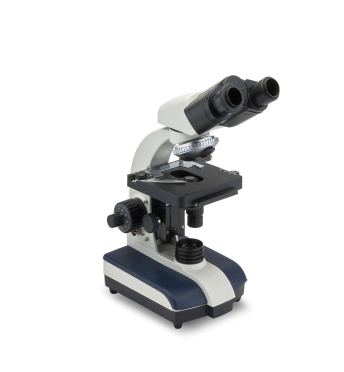 Цифровой микроскоп - это микроскоп, к которому можно подсоединять фото- или видеокамеру посредством адаптера, что позволяет анализировать полученные изображения на компьютере, сохранять и передавать результаты, исследовать объекты, как в микроскоп, так и непосредственно на экране монитора, а так же продемонстрировать их для широкой аудитории с помощью проектора.Достоинствами цифровых микроскопов является: - возможность использования компьютерных методов анализа и редактирования изображения; - сохранение промежуточных и конечных результатов исследований; - возможность без дополнительных трансформаций микроскопа производить наблюдения как визуально, так и на экране монитора, спроецировать при помощи проектора; - возможность передачи результатов исследований на расстояния.Использование цифрового микроскопа в образовательном процессе нацелено на:- повышение уровня мотивации и познавательной активности обучающихся;- проведение лабораторных и практических работ на уроках индивидуально, групповым методом и фронтально с использованием мультимедийного проектора, научно- исследовательской и проектной деятельности обучающихся;- реализацию задач интеллектуально-направленной педагогики как средства развития и саморазвития одаренных детей в ИКТ-насыщенной среде; - изменение способов взаимодействия между школьниками и учителем в ходе совместной учебной и внеурочной деятельности;- расширение арсенала доступных технических средств ведения урока как стимулирование учителя к творческому поиску и освоению новых форм и методов обучения.2Санитарно-пищевая мини-экспресс-лаборатория учебная СПЭЛ-У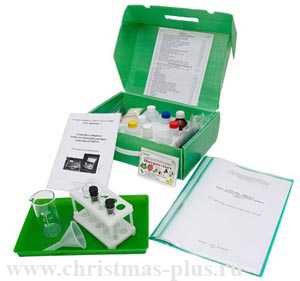       Санитарно-пищевая мини-экспресс-лаборатория учебная СПЭЛ-У (далее – СПЭЛ-У) предназначена для проведения демонстрационных опытов, лабораторных и учебно-исследовательских работ при изучении раздела «Технология обработки пищевых продуктов» в V-IX классах средних общеобразовательных учреждений, а также на факультативных, кружковых занятиях при изучении курса «Кулинария». СПЭЛ-У представляет собой набор тестовых средств для исследований санитарного состояния: посуды, пищевого сырья, полуфабрикатов, готовых изделий из мяса, субпродуктов, рыбы, овощей и фруктов.     Исследования носят характер экспресс- контроля и могут быть выполнены без доставки проб в стационарную лабораторию. СПЭЛ-У сформирована в соответствии с требованиями санитарного надзора и позволяет выполнять санитарно-пищевое обследование полуколичественными и качественными (сигнальными) химическими методами с использованием унифицированных капельных экспресс-методов, а также методов с применением готовых индикаторных бумаг и тест-систем.Исследуемые показатели:- Показатели санитарного состояния столовой посуды качество мытья столовой посуды - Показатели качества пищевых продуктов и готовых блюд: качество термической обработки мясных и рыбных изделий, свежесть рыбы, доброкачественность мяса, фарша, субпродуктов, примесь крахмала в колбасных изделиях, качество термической обработки молока, чистота молока (степень загрязнённости), разбавление молока водой, качество сметаны, доброкачественность сливочного масла, примеси крахмала или муки в мёде, содержание нитратов в овощах и фруктах.Использование в учебной деятельностиСПЭЛ-У широко используется при проведении занятий у школьников, связанных с тематикой безопасности питания, качества обработки пищевых продуктов (уроки технологии, биологии), химического состава и превращений биологически важных веществ (белки, жиры, углеводы), доброкачественности пищевых продуктов (свежесть, полнота кулинарной обработки и т.п.) Поэтому СПЭЛ-У включена в перечни оборудования, рекомендованного для школьных кабинетов химии, биологии и экологии, географии.3«Я - Эколог», многофункциональная лаборатория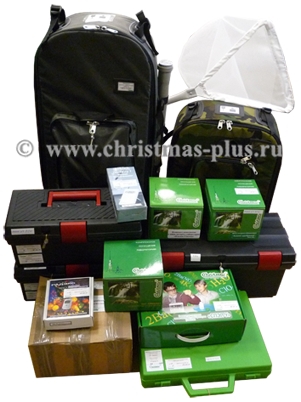 Назначение и область применения многофункциональной лаборатории «Я – эколог»Многофункциональная лаборатория «Я – эколог» (далее – МФЛ), предназначена для учебных экологических исследований по оценке показателей состояния окружающей среды (химических, физико-химических, биотических, радиационных), доброкачественности и безопасности питания.МФЛ позволяет изучать средства и методы исследований, приобретать соответствующие знания, умения и навыки. Работы с применением МФЛ могут выполняться, как в лабораторных (стационарных), так и в полевых (экспедиционных) условиях.Поставляемое изделие представляет собой многофункциональный модульный комплекс, позволяющий реализовать стандартные, авторские и экспериментальные программы по разнообразной учебно-научной и проектной тематике, направленной на изучение окружающей среды, безопасности жизнедеятельности, безопасности питания, охраны и защиты окружающей среды, природопользования и т.п. Особенно эффективно применение МФЛ в учреждениях дополнительного образования - дворцах творчества юных и т.п. при проведении индивидуальных и групповых занятий.МФЛ применима в учреждениях общего среднего и профессионального образования.МФЛ «Я – эколог»: методы исследований- химический экспресс-анализ качественный (сигнальный), полуколичественный (тестовый), а также количественный (для соответствующих показателей) при анализе воды, почвенных вытяжек, воздуха, продуктов питания, столового инвентаря;- радиометрический при мониторинге радиационной ситуации;гидробиологический (по Вудивиссу и Майеру) при оценке водоёма по состоянию сообщества гидробионтов;- лихенологический при мониторинге загрязнения воздуха по состоянию лишайников;- оптический визуальный при наблюдении биотических объектов.МФУ и ее компоненты широко применяются в практике учебной деятельности:в исследовательских работах школьников;в публикациях педагогов;Компоненты МФЛ включены в перечни оборудования, рекомендованного для школьных кабинетов химии, биологии и экологии, географии.4Мини-экспресс-лаборатория «Анализ удобрений»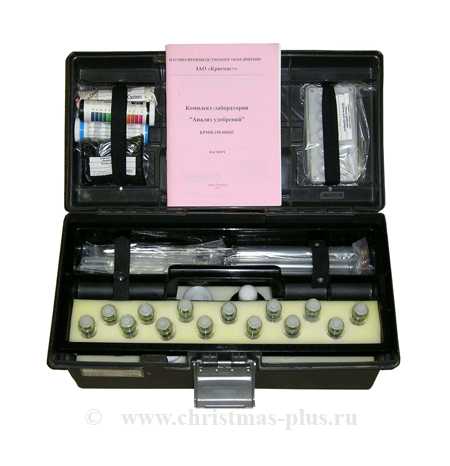 Назначение и область примененияМини-экспресс-лаборатория «Анализ удобрений» предназначена для проведения экспрессного качественного анализа и определения видов основных минеральных удобрений (аммиачной, натриевой и калийной селитры, хлорида калия, мочевины, суперфосфата и др.) на занятиях по агроэкологии, агрохимии, в учебно-исследовательской деятельности школьников и студентов, на профильных курсах в общем среднем, дополнительном и профессиональном образовании.Мини-экспресс-лаборатория может успешно применяться в полевых и лабораторных условиях. Незаменима при экспресс-анализе россыпей неизвестных удобрений и химических продуктов.5Набор-укладка для фотоколориметрирования «Экотест 2020-К»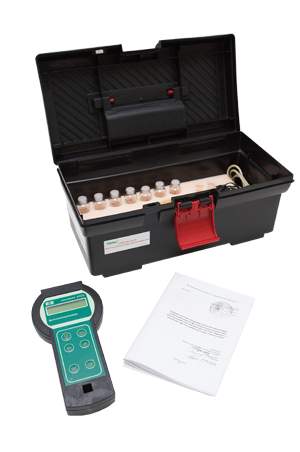 Измерение оптической плотности проб при количественном анализе воды на содержание ионов аммония, железа, ортофосфатов, алюминия, нитратов, а также для определения формальдегида, фенола и цветности. Набор-укладка для фотоколориметрирования выполнена на основе портативного микропроцессорного фотоколориметра концентратомера Экотест-2020. В память прибора внесены коэффициенты градуировочных характеристик определяемых компонентов. Концентрация определяемого вещества рассчитывается автоматически и выводится на дисплей фотоколориметра. Анализы с использованием тест-комплектов и полевых лабораторий проводятся по следующим компонентам Достоинства фотоколориметра-концентратомера "Экотест-2020-К" - Выполнен специально в виде, максимально удобном для применения как в полевых, так и в лабораторных условиях - Простота выполнения анализов - Содержат готовые к применению аналитические растворы, реактивы, посуду ипринадлежности( на 100 анализов по каждому компоненту), 
 - Автоматический расчет значений концентраций, пропускания и оптической плотности при работе в режиме концентратомера- Минимальная стоимость по сравнению с существующими аналогичными концентратомерами - Универсальность - возможность анализа, наряду с МВИ, по которым произведена прошивка, по любымфотоколориметрическим атестованным МВИ (ПНД Ф...., РД 52..... и т.п.)- Подключение к компьютеру для обработки результатов и составления отчетов- Компактные размеры и небольшой вес.6Набор для лабораторной работы «Контроль содержания тяжелых металлов в почве»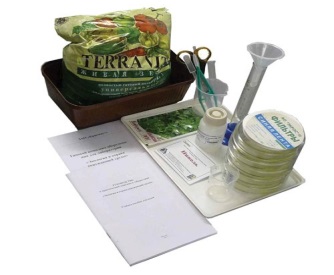 Предназначен для количественной экспериментальной оценки миграции тяжелых металлов из почвы в биомассу овощных культур с оценкой загрязненности почвы.7Ранцевая лаборатория исследования водоемов НКВ-Р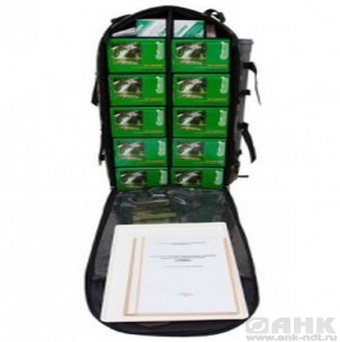 Лаборатория «НКВ-Р» является модификацией лаборатории «НКВ», выполнена специально для организации практической оценки экологического состояния водных объектов и почвы в полевых условиях школьниками и студентами во время экспедиций, комплексных полевых практик, краткосрочных выездов, занятий с выходом на местность. Составные части НКВ-Р могут также применяться для организации практикума и учебно-исследовательских работ базового, среднего и повышенного уровня в рамках предметов естественнонаучного цикла (химии, биологии, экологии, географии, естествознания).Лаборатория "НКВ-Р" обеспечивает потребности практических работ по широкому кругу актуальных показателей, общепринятых при определении показателей качества воды, оценке экологического состояния водоемов и почвы.Лаборатория "НКВ-Р" многофункциональна и может использоваться как в полевых, так и в стационарных условиях по таким направлениям, как:- изучение и определение гидрохимических и гидробиологических показателей качества воды;- оценка показателей техногенных химических факторов загрязнения водоемов и почв;- изучение экологически актуальных химических параметров состояния окружающей среды, обуславливающих наличие опасных и вредных факторов жизнедеятельности;- изучение параметров, позволяющих контролировать эффективность технологических процессов и аппаратов (устройств) очистки сточных и др. вод.НКВ-Р представляет собой ранец-укладку, содержащий модули (тест-комплекты) для исследования гидрохимических показателей водоемов, модуль для гидробиологических исследований водоемов.Лаборатория "НКВ-Р" включена в перечни оборудования, рекомендованного для школьных кабинетов химии, биологии и экологии, географии.8Мини-экспресс-лаборатория «Пчёлка-У/почва» с комплектом пополнения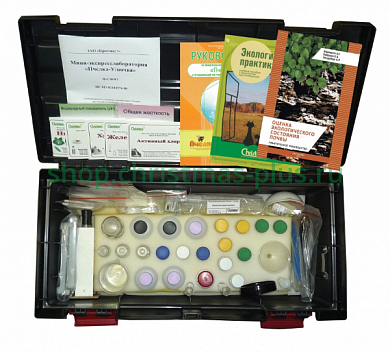 Мини-экспресс-лаборатория «Пчёлка-У/почва» позволяет преподавателям выполнять демонстрационные эксперименты с использованием полностью готовых тестовых средств и химических реагентов, а учащимся, под руководством и наблюдением преподавателя, актуальные исследования экологического состояния почвы на основе пооперационно визуализированных алгоритмов выполнения работ.Мини-экспресс-лаборатория «Пчёлка-У/почва» даёт возможность:- ознакомить учащихся с технологией и методиками экспресс-контроля экологического состояния почвы;- сформировать у учащихся начальные умения и навыки эколого-ориентированной исследовательской работы;- проводить эксперимент в различных формах организации работ учащихся: фронтальной - демонстрационной, групповой и индивидуальной исследовательских;- проводить практические эколого-ориентированные исследовательские работы в условиях школьных кабинетов и учебных лабораторий в ходе урочной, внеурочной и внеклассной образовательной деятельности, в условиях полевых и экспедиционных работ;- получать объективные достоверные результаты исследований.Мини-экспресс-лаборатория «Пчёлка-У/почва» позволяет провести экологическое обследование объектов окружающей среды по следующим направлениям:Химический анализ почвы по почвенным вытяжкам, природной, питьевой воды, как в полевых, так и лабораторных условиях по следующим показателям:• кислотность почвы и воды;• общая жесткость воды, почвенной вытяжки;• сульфаты;• хлориды;• карбонаты и гидрокарбонаты.Экспресс-анализ загрязнений в почвенных образцах и сыпучих средах (порошках, удобрениях, солях неизвестного происхождения и т.п.) по их водным вытяжкам с помощью тест-систем;Экспресс-анализ загрязненности воды (питьевой, природной, сточной) и водных сред (эмульсий, суспензий) с помощью тест-cистем;Экспресс-анализ соков овощей и фруктов с помощью тест-системы «Нитрат-тест».9Лабораторный комплекс для учебной, практической проектной деятельности по экологии и биологии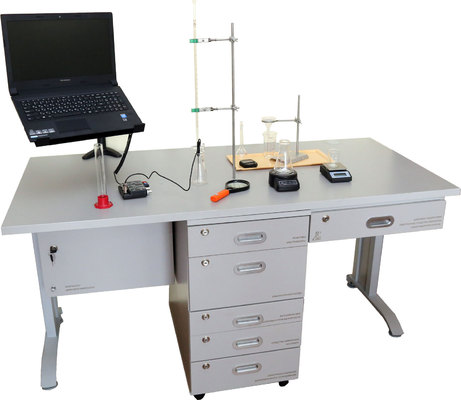 Комплекс обеспечивает:- выполнение всех лабораторных опытов и практических работ по биологии и экологии, в т.ч. на углубленном (профильном) уровне;- выполнение проектных и исследовательских работ в соответствии с действующим ФГОС;- формирование навыков работы с современным лабораторным оборудованием и ИКТ;- переход к самостоятельным проектным и поисково-исследовательским работам;- формирование навыков работы с современным лабораторным оборудованием и ИКТ;- реализацию межпредметных связей;- возможность использования при подготовке и проведении экспериментальных заданий ГИА и ЕГЭ по физике, химии и биологии.Комплекс включает более 90 наименований лабораторного оборудования, приборов, наборов, приспособлений, узлов и деталей, а также стеклянную, полимерную и керамическую лабораторную посуду, инструменты и принадлежности, в том числе: ноутбук, цифровую лабораторию, бинокулярный микроскоп с цифровой видеонасадкой, электронные приборы (весы, термометр, секундомер), источники электропитания 220/42 В, 42/4,5 В, электронагреватель пробирок, мерную посуду, дозаторы, лупу с большим увеличением, магнитную мешалку, штативы с приспособлениями из нержавеющей стали и др.Комплекс представляет собой интегрированную лабораторию на 2 учащихся для проведения учебной практической и проектной деятельности по химии в рамках основной и средней школы. 